В соответствии со ст. 11 Земельного Кодекса Российской Федерации, материалами землеустройства земельного участка, администрация Ибресинского района п о с т а н о в л я е т:1. Утвердить схему образования земельного участка на кадастровом плане территории. Кадастровые работы выполнены в связи с: образованием земельных участков из земель или земельных участков, находящихся в государственной или муниципальной собственности. Кадастровый квартал 21:10:000000. Проектная площадь: 5015 кв.м. Категория земель: земли населенных пунктов. Разрешенное использование: для ведения личного подсобного хозяйства (код по классификатору 2.2). Территориальная зона в соответствии с ПЗЗ: Ж-1 (зона застройки индивидуальными жилыми домами). Местоположение земельного участка: Чувашская Республика - Чувашия, Ибресинский район, Малокармалинское сельское поселение, с. Малые Кармалы, ул. Мира.Заместитель главы администрациирайона – начальник отдела сельского хозяйства                                                                          В.Ф.ГавриловЕ.Н.Степанова8 (83538) 22571ЧĂВАШ РЕСПУБЛИКИ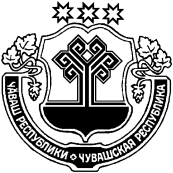 ЧУВАШСКАЯ РЕСПУБЛИКАЙĚПРЕÇ РАЙОНĚН АДМИНИТРАЦИЙЕЙЫШĂНУ        15 .10.2018       556№   Йěпреç поселокěАДМИНИТРАЦИЯИБРЕИНКОГО РАЙОНА ПОСТАНОВЛЕНИЕ    15.10.2018   №556поселок ИбресиОб утверждении схемы  расположения земельного участка на территории Малокармалинского сельского поселения Ибресинского района 